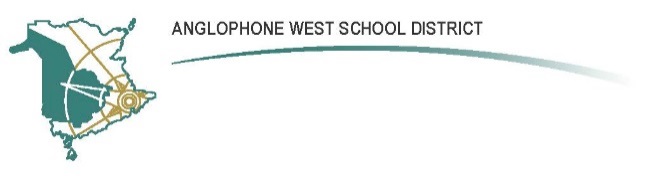 SCHOOL NAME:  Nackawic High SchoolParent School Support Committee MinutesDate: May 16, 2022	Time: 7pmLocation: NHSCall to Order: 7:08pmApproval of the Agenda: Motion to approve the agenda by Anna, seconded by Stacey.Approval of Minutes from Previous Meeting:  Motion to approve the minutes by Andrea H, seconded by Marla.Business Arising from the Minutes:Course SelectionsSean reported that course selections are almost finished, after the selection handbook was handed out. The automotive shop course has been very popular this year, and we will need more staff for this course if this trend continues.There are 267 students in total this year (268 last year), with 72 in the graduating class.New Business:New Cafeteria ProgramThrough funding (thanks to Lindsay Nicholson), NHS will have a new non-for-profit lunch program (under a Chartwell contract). The NHS Culinary Class will also be involved, and a focus group open to all will soon be held, to come up with ideas to maintain our cafeteria program for students.English Language Proficiency Assessment57 out of the 78 grade 9 students taking part were successful; 15 out of the 22 grade 11/12 students taking part were successful; a slightly lower results from last year.Grade 10 FSL Reading AssessmentThis is an assessment “by the provinces to test the system”, and takes place on June 1st. There will be no individual results by students recorded.Sean added that the French Immersion program is once again under review and potential changes are expected in the near future, but that the grade 1 entry is expected to remain, for now. He added that the results from the Grade 12 French Oral Proficiency Assessments will be soon be made available to students.Governance Reform InitiativeJeannette reported that she has attended a few meetings with the school district and other PSSC chairs, searching for ideas on a new model for school/parent involvement and governance. Suggestions include grouping a number of schools from a larger area in order to increase engagement (PSSC member numbers are currently low) in an effort to empower parents. The discussions are only in the beginning stages and will not be ready for any implementations or changes this fall, but will continue. Sean added that there is an upcoming principal’s meeting related to these initiatives as well.School Improvement Plan (SIP) UpdateSean recognized team successes by the Leadership Group, the Positive Action Committee, Reach for The Top, and the Welding Class. Some of the activities have been: Wordle Challenge; Valentine’s Day Matchomatics; Easter Egg Hunt @ an outdoor Assembly; a pep rally for the NHS Boys Basketball Team heading to the NBIAA Sectionals; Pink Shirt Day; and the Lobby Monitor is back up working again.Some of the guest speakers/workshops include Healthy Living (by nutritionist); presentation by Sexual Health Nurse Michelle Daniels; and Social and Emotional Learning by Lynette Smith.Some staff Wellness activities have been: Covid friendly potluck; 80’s theme @ Noon; St. Patrick Pot of Gold. On behalf of the entire staff, Sean expressed Thank You’s for the miscellaneous PSSC Teacher Appreciation Week treats.Next steps: the province is piloting a Student Mental Health Survey. Our students will take part in this at 3-4 points during the year. Sean reported that the Core Leadership Team will meet his week to analyze the data from a number of surveys completed this past year, and create new goals and a plan accordingly.Soccer Field FenceThere has been an incident of vandalism at the school soccer field, where someone entered the field with a large truck to cause serious damage to the grass/lawn. It has since been repaired. The school is hoping to raise funds for installing a fence, and has reached out the local MLA Rick Ames among others for help. The following quotes have been collected: One side of the soccer field; $17,000Entire soccer field; $ 50,000GraduationGraduation will be held on June 23rd, 2022, at the Nackawic Arena, with no specific Covid-19 protocols in place. Sean added that the Baccalaureate Service will be held in the NHS gym on June 19th, 2022.Grants UpdateNHS has been awarded two United Way Grants: $500 to the NHS Drama Club to take part in the STU Drama Festival (where our stage manager took home an award); and $1000 for use towards poster materials by the Yearbook and Leadership Group/Tracy Graham (Cricut was purchased).Fundraising UpdateGrad Class Bottle Drive		$1674.35Senior Volleyball Girls	Tourn.Canteen$1240.00Senior Volleyball Boys	 Canteen	$  330.00Grand In Hand (Prom Cmte)		$3000.00    ($2785 so far)Lions Club Breakfast (Prom Cmte)	$  300.00Drama Club Bake Sale			$  181.00Drama Club Christmas Show		$    69.90JV Volleyball Girls Grocery Bag	$  493.00JV Volleyball Girls Regionals Canteen	$  539.55JV Volleyball Girls Regionals Door	$  518.75Student Council Bake Sale		$  163.90Student Council Candy Grams	$     98.95Student Council Matchomatics	$     36.95Student Council Grocery Bagging	$   427.50Stud. Coun Winter Carnival Canteen	$     82.50Student Council Mr. NHS Canteen	$     TBAPSSC FundsNo new budget as of yet (balance of $10.01).Staffing for next yearFulltime teachers: 20.0Guidance: 0.5R/M: 1.5Vice principal Ross Calder will be back at NHS on June 1st after covering a leave position at NMS for 6 weeks.Important DatesMay 23 – Victoria Day; no schoolMay 26 – Library 50th AnniversaryMay 27 – Grade 8’s visitJune 1 – Grade 10 French AssessmentJune 2 – Spring Music ConcertJune 9 – Extracurricular Award Dessert BanquetJune 10 – Last day of classesJune 10 – June Bash with Carnival ThemeJune 17 – Final Exams endsJune 19 - Baccalaureate Service at NHS GymJune 21 – Prom and Grand March at NHSJune 23 – Graduation at the Nackawic ArenaJune 23 – Safe Grad at Camp ShiktahakJune 24 – Report Cards pick upInternational StudentsSean reported that there are currently 3 students arriving in the fall (two from Germany, one from Spain). He added that the school is continuing the search for more host families.CorrespondenceSurvey about Governance Reform InitiativeThank YouJeannette thanked the PSSC members for their involvement during this past school year.Date of Next Meeting:  TBD in the new school year (fall of 2022)Adjournment:  At 8:50pmJeanette Garland						June 17, 2022______________________________				________________________President 							Date Anna MacFarlane						  June 17, 2022______________________________				________________________Secretary   							Date PSSC Members Present:Jeanette Garland, ChairpersonAnna MacFarlane, SecretaryAndrea HullNick GrahamStacey ClarkMarla CalderRob SimpsonPSSC Members, Regrets:Shauna BrewerAndrea DoreKelly DixonSchool/DEC Representation Present:Sean Newlands, PrincipalRegrets:Andrea Cronkhite, Teacher Rep.Charisma Farrell, Student Rep.School/DEC RepresentationRegrets:Tanya Cloutier